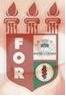 PLANILHA PARA CADASTROS DE LIVROS  BIBLIOTECA MARIA APARECIDA POURCHET CAMPOS        Classificação:      616.314                                   Código:	2945  Cutter:       A779a                                                 Data: Turma 2012Autor(s):  Arruda, Daniela Cavalcanti Oliveira de                  Apolinário, Roberta Lucena de Souza SantosTitulo:  Avaliação de dentifrícios no tratamento da hipersensibilidade dentináriaOrientador(a): Profª. Alcieros Martins da PazCoorientador(a): Edição:  1ª        Editora  Ed. Do Autor     Local:  Recife    Ano:  2012  Páginas:  38Notas:  TCC – 1ª Turma graduação - 2012